Lakeside Charter Academy, in partnership with parents, will cultivate engaged learners through scholarship, leadership, and citizenship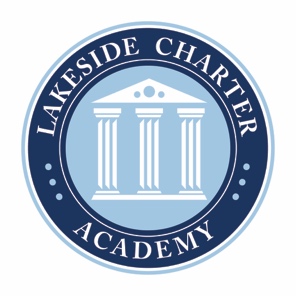 Agenda: Lakeside Charter AcademyMay 25, 2023 12pmRegular MeetingBoard of Directors MeetingLocation: Zoom Mtg 12pmZoom https://us06web.zoom.us/j/89905508740?pwd=Sk5weEtseVNIVG83RnVJMFdJY2F2Zz09
Password: LCABoardMay 25, 2023, | 12PM ESTCall to OrderReading of Conflict of Interest StatementApproval of May 22, 2023 Minutes* (closed session)Principal ReportEnrollment updateMath CurriculumUpcoming dates –June 9th End of Year Bash 1-3pm Huntersville Aquatic CenterBusiness Manager2023 April Budget Reports401k – Rhyne Financial*Help with administration and oversightRe-writing a few eligibility pieces to make the plan more manageableEducation sessions to help raise awareness of the plan and the benefits of participatingAlso note changing the “broker of record” does not change the actual plan or have any cost associated with doing so. We will simply take over the plan “as-is” and help make tweaks if and when necessaryInternet Safety Policy – requirement for using E-rate funds.*Board Nominations – suggest suspending until administration hiredUpdate on retaining wallConvene in Closed Session to review and discuss applicants for the position of Principal pursuant to Section 143-318.11(6) of the North Carolina Statues.Adjourn* Requires Board Action